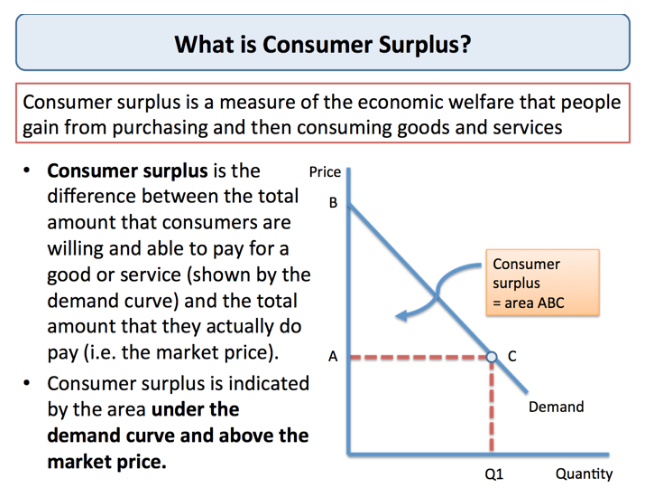 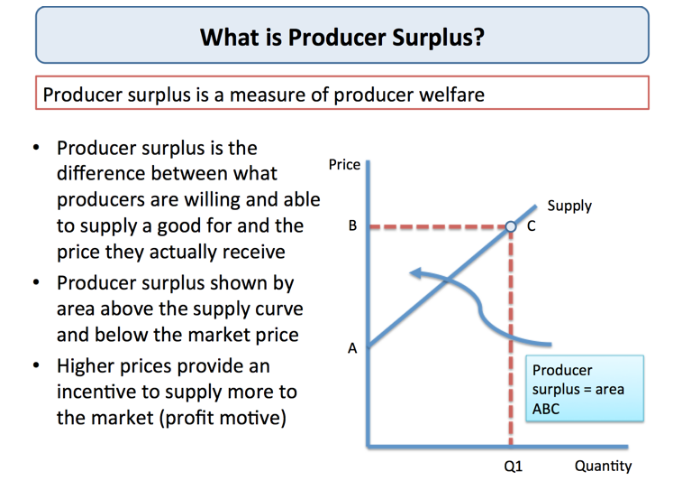 PRICE CEILING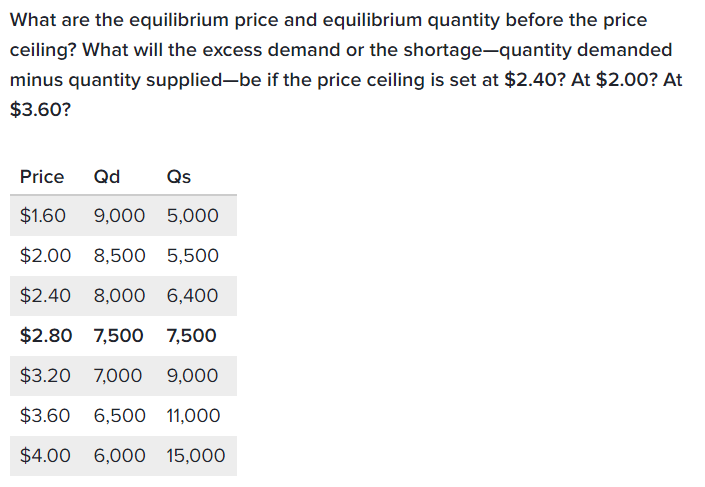 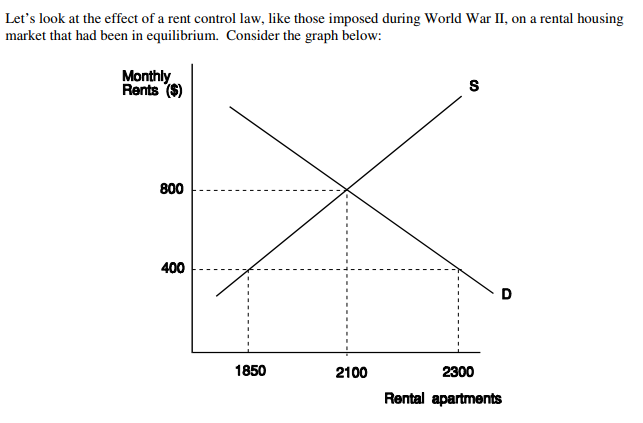 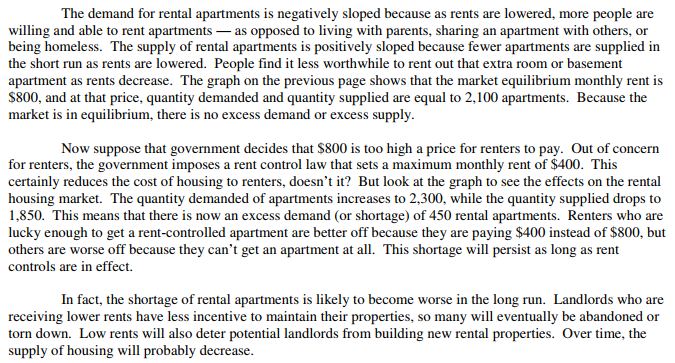 PRICE FLOOR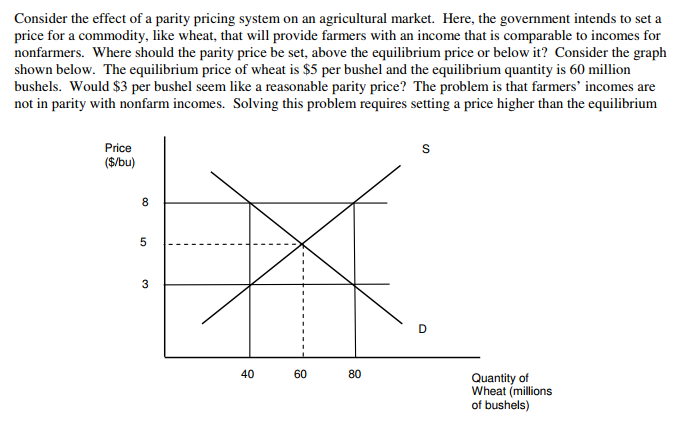 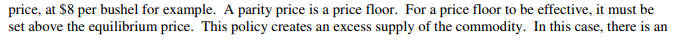 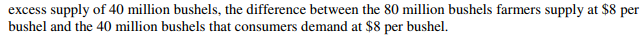 